Compendio mensual de lecturas recomendadasPuede enviar sus comentarios y sugerencias al correo electrónico goliger@cedestra.clTítulo: Southern Signals. Fuente: Asociación del Programa Antártico Australiano (AAPP). Boletín científico trimestral Edición 2, junio de 2023. Disponible en: https://createsend.com/t/j-316A07121E73154A2540EF23F30FEDEDResumen: La Asociación del Programa Antártico Australiano ha observado una alarmante disminución en la extensión del hielo marino alrededor de la Antártida, alcanzando actualmente los niveles más bajos jamás registrados para esta época del año. Esta tendencia preocupante no es simplemente una anomalía, sino que este año ha duplicado el récord anterior de pérdida de hielo. Además, un exhaustivo análisis del hielo adherido a la costa antártica revela una dramática reducción en su extensión. Estos cambios plantean interrogantes sobre la respuesta del Océano Austral al cambio climático, y la urgente necesidad de comprender los motivos y las implicaciones de los cambios en el sistema antártico. Es importante destacar que estas transformaciones en el hielo marino antártico tienen profundas implicaciones para la vida silvestre, las corrientes marinas y el clima.Recomendación: La Asociación del Programa Antártico Australiano enfatiza la importancia de la ciencia colaborativa para informar respuestas políticas oportunas al cambio climático. Esta década crucial requiere decisiones sobre las tasas de emisión para evitar puntos de inflexión en la Antártida y el Océano Austral que tienen consecuencias globales. El boletín “Southern Signals” es un recurso valioso para tomadores de decisiones, formadores de políticas, periodistas, partes interesadas y el público en general, para mantenerse informados sobre la investigación científica en curso y las actividades en este campo.Título: El sentimiento de inseguridad. Sociología de temor al delito. Fuente: Gabriel Kessler. Primera Edición, Buenos Aires. Editorial Siglo Veintiuno, 2009. Disponible en: https://fundacion-rama.com/wp-content/uploads/2022/07/3499.-El-sentimiento-de-inseguridad.-Sociologia-del-%E2%80%A6-Kessler.pdfResumen: En la obra, el autor investiga detalladamente el fenómeno del delito en el área urbana de Buenos Aires, Argentina. Reconoce la validez e importancia que las encuestas y los estudios cuantitativos tienen para acercarse al delito, lo que le permite abordar una serie de aristas para comprender el tema en profundidad. Además, el autor se centra en el 'sentimiento' de inseguridad, ampliando así su investigación más allá del mero análisis del delito en sí mismo. El estudio se enfoca en analizar la percepción de la inseguridad en Argentina, y para ello, complementa el análisis cuantitativo con un extenso trabajo de campo mediante entrevistas que el autor llevó a cabo durante un periodo de seis años, otorgándole un amplio capital de investigación para discutir los resultados obtenidos en las encuestas.Asimismo, el texto establece un constante diálogo con otras publicaciones académicas de distintas partes del mundo. Este enfoque le permite al autor comprender el delito y la inseguridad en un contexto global, si bien su objetivo principal radica en identificar y comprender las particularidades que caracterizan el caso argentino.Recomendaciones: La obra investiga detalladamente el fenómeno del delito y la inseguridad en el área urbana de Buenos Aires, Argentina. El autor utiliza encuestas y estudios cuantitativos, junto con un extenso trabajo de campo basado en entrevistas realizadas durante seis años. Esto le otorga una perspectiva completa y empática sobre el tema. Además, se conecta con otras publicaciones académicas internacionales para contextualizar el estudio globalmente. El enfoque principal es comprender las particularidades que caracterizan el caso argentino, lo que hace que la obra sea una lectura recomendada para entender este tema en profundidad.Otra lectura interesante en este tema de vigente actualidad, es "La ciudad de los miedos: Crimen, violencia y desigualdad en América Latina" de Alejandro Portes y Patricia Landolt. Esta obra explora la relación entre el miedo, la violencia y la desigualdad en las ciudades latinoamericanas, proporcionando una visión más amplia sobre el tema.Título: El último romántico. El Pensamiento de Mario Góngora. Fuente: Hugo E. Herrera, editorial Planeta Chilena S.A., primera edición,  junio de 2023. Resumen: Hugo Herrera profundiza en este libro en la vida y obra de Mario Góngora, intelectual que abordó con éxito, desde una perspectiva europea-continental, diversas disciplinas. En esta obra Góngora es descrito en su dimensión más íntima, su juventud y ensoñaciones y vocación pública, pero sobre todo un pensamiento enraizado en las tradiciones (chilenas pero también hispánicas o, más bien, de “Indias”). La tierra, los ríos y el mar influyen fuertemente en el pensamiento de Góngora, lo que según Herrera le dar el carácter telúrico al citado historiador. “El historiador-telúrico ‘debe sacrificar, de antemano, la tendencia anecdótica (…) a fin de orientar los esfuerzos conjugados de historiadores y geógrafos hacia la compresión de las realidades fundamentales’ (Herrera, p. 63). En este libro se destaca la llamativa importancia del derecho en el estudio histórico de Góngora, y como realiza una crítica al positivismo jurídico oponiéndolo al derecho. A propósito del incumplimiento de leyes en el derecho indiano, Góngora señala que “es una aplicación del principio de interpretación equitativa de las leyes, en cuya virtud el tenor literal debe subordinarse al bien común y a la benignidad de los súbditos” (Herrera, p. 100). El derecho es comprendido como un orden concreto, que se actualiza gracias a la aplicación de sus agentes. También es importante destacar que la tradición aristotélica informa el pensamiento del destacado historiador latinoamericano, por lo que la dimensión comunitaria es muy relevante, al punto que señala que “el individuo, de cierto modo, contiene a la comunidad (…). El hombre mismo es comunidad” (Herrera, p. 111). De allí la importancia de concepto como pueblo y, en especial nación, estadio de desarrollo superior del pueblo que “es una solidaridad originaria en la constitución de una personalidad espiritual colectiva, plena de alguna misión o idea” (Herrera, p. 113).  Para Góngora, siguiendo a Edmund Burke y a Adam Müller, el Estado tiene un carácter orgánico, lo que Herrera describe como “un todo que involucra el conjunto de los individuos, a toda la sociedad, con todos sus asuntos; el cual, a la vez que depende de ellos, vuelve, empero, sobre ellos y los afecta, conforma y liga” (Herrera, p. 121).Herrera, quien por lo demás ha hecho suya esta tesis, afirma que Góngora creía que el Estado de Chile precedió a su nación, debido a que “el nuevo Estado chileno no se halló con una nación, sino que fue este quien le imprimió la forma nacional al elemento popular (Herrera, p. 125). El libro prosigue exponiendo críticas dirigidas hacia diversas corrientes filosóficas y sus aplicaciones prácticas, como las planificaciones globales. Finaliza con una síntesis del pensamiento filosófico de Góngora, destacando su exploración en torno al carácter comunitario del individuo, los conceptos de pueblo, nación y Estado, y su crítica al positivismo, no solo en el ámbito jurídico, sino también en su capacidad para ejercer control, generar segregación y trivializar la existencia.Desde una perspectiva fenomenológica, se revela la relevancia de la experiencia, que abarca aspectos teóricos, jurídicos, políticos, estéticos e incluso religiosos, trascendiendo los límites de la ciencia (Herrera, p. 198).Esta resistencia frente al cálculo y al control racional refleja la historicidad que impregna el pensamiento de Góngora, un aspecto que Herrera describe casi al final de su obra.En última instancia, Hugo Herrera nos invita a reexaminar a este destacado historiador conservador, no solo con fines eruditos, sino para comprender la crisis que afecta al Estado y a la política.Recomendación: En cierto sentido, esta obra representa una continuación de "Pensadores Peligrosos", ya que profundiza en la vida y el legado intelectual de Mario Góngora, autor que fue analizado junto a Edwards y Encina en dicha obra.Resulta evidente que Mario Góngora está experimentando un resurgimiento en popularidad, siendo objeto de estudio y análisis por parte de destacados intelectuales. Esta tendencia ofrece una oportunidad invaluable para abordar su figura desde diversas perspectivas.Pronto estará disponible el libro titulado "Mario Góngora revisitado" (cuya editora es Valentina Verbal), obra colectiva en la que participan reconocidos académicos como Armando Cartes, Eduardo Fuentes, Alfonso España, Cecilia Morán, Pablo Paniagua, Monserrat Risco, Alejandro San Francisco, Augusto Varas, Valentina Verbal y Juan Carlos Vergara. Esta valiosa publicación brinda una oportunidad excepcional para continuar (o iniciar) el estudio de uno de los intelectuales chilenos más importantes y provocadores del siglo XX.Título: Mirador Mundial. La Globalización Fracturada: Desafíos y Tensiones en la Aldea Global.Fuente: Academia Nacional  de Estudios Políticos y Estratégicos (ANEPE). N°1, 2023. Disponible en: https://www.publicacionesanepe.cl/index.php/mirador/article/view/1031/694Resumen: En este documento se describe un panorama crítico en la Aldea Global y América Latina. Se abordan temas como el calentamiento global, las crisis políticas en varios países latinoamericanos, la rivalidad entre Estados Unidos y China en la región y la falta de concertación política y económica efectiva. Se resalta la importancia de encontrar soluciones y establecer una gobernanza efectiva para abordar estos problemas y asegurar un futuro sostenible.Recomendación: El texto proporciona información relevante y plantea preguntas sobre la necesidad de establecer una gobernanza efectiva para abordar estos problemas. Leer este artículo brinda una perspectiva informada sobre los desafíos actuales y la importancia de encontrar soluciones para un futuro sostenible en la región y a nivel mundial.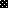 